MODELO DE FATURA MÉDICA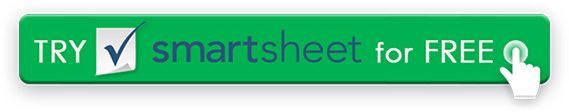 NOME DA EMPRESANOME DA EMPRESANOME DA EMPRESANOME DA EMPRESASEU LOGOTIPOSEU LOGOTIPOEndereço Linha 1FATURA Nº.SEU LOGOTIPOSEU LOGOTIPOLinha de endereço 2ID DO PACIENTESEU LOGOTIPOSEU LOGOTIPOCidade, Estado 12345DATA DO SSHEETSEU LOGOTIPOSEU LOGOTIPOTelefone: (000) 000-0000DATA DA FATURASEU LOGOTIPOSEU LOGOTIPOFax: (000) 000-0000VENCIMENTO DA DATASEU LOGOTIPOSEU LOGOTIPOendereço da webFATURA MÉDICAFATURA MÉDICAPROJETO DE LEI PARAID de SSHEETSERVIÇO MÉDICOMEDICAÇÃOCUSTO[NOME][NOME ADICIONAL][ LINHA DE ENDEREÇO 1 ][LINHA DE ENDEREÇO 2][CIDADE, ESTADO, ZIP][TELEFONE][E-MAIL]Para obter dúvidas sobre esta fatura, entre em contato:Para obter dúvidas sobre esta fatura, entre em contato:TERMOSSUBTOTAL0.00Nomeentrar taxa de  imposto percentual0.000%(321) 456-7890IMPOSTO TOTAL0.00Endereço de e-mailOUTROS0.00Endereço webTOTALDISCLAIMERTodos os artigos, modelos ou informações fornecidos pelo Smartsheet no site são apenas para referência. Embora nos esforcemos para manter as informações atualizadas e corretas, não fazemos representações ou garantias de qualquer tipo, expressas ou implícitos, sobre a completude, precisão, confiabilidade, adequação ou disponibilidade em relação ao site ou às informações, artigos, modelos ou gráficos relacionados contidos no site. Qualquer dependência que você deposita em tais informações está, portanto, estritamente em seu próprio risco.